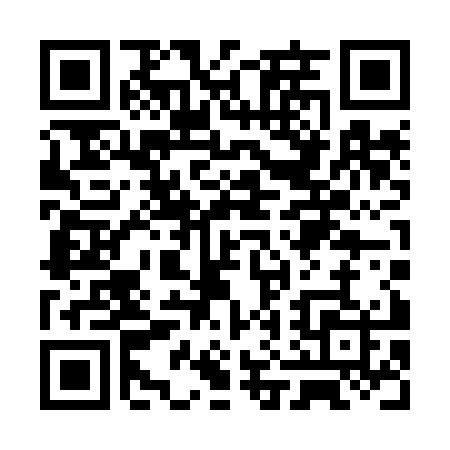 Prayer times for Murrindindi, AustraliaWed 1 May 2024 - Fri 31 May 2024High Latitude Method: NonePrayer Calculation Method: Muslim World LeagueAsar Calculation Method: ShafiPrayer times provided by https://www.salahtimes.comDateDayFajrSunriseDhuhrAsrMaghribIsha1Wed5:306:5812:153:095:316:552Thu5:316:5912:153:085:306:543Fri5:317:0012:153:075:296:534Sat5:327:0112:153:065:286:525Sun5:337:0212:153:055:276:516Mon5:337:0312:153:055:266:507Tue5:347:0412:153:045:256:498Wed5:357:0412:153:035:246:499Thu5:367:0512:143:025:236:4810Fri5:367:0612:143:015:226:4711Sat5:377:0712:143:015:216:4612Sun5:387:0812:143:005:216:4513Mon5:397:0912:142:595:206:4514Tue5:397:0912:142:595:196:4415Wed5:407:1012:142:585:186:4316Thu5:417:1112:142:575:176:4317Fri5:417:1212:142:575:166:4218Sat5:427:1312:142:565:166:4119Sun5:437:1412:152:555:156:4120Mon5:437:1412:152:555:146:4021Tue5:447:1512:152:545:146:4022Wed5:457:1612:152:545:136:3923Thu5:457:1712:152:535:126:3924Fri5:467:1812:152:535:126:3825Sat5:467:1812:152:525:116:3826Sun5:477:1912:152:525:116:3827Mon5:487:2012:152:525:106:3728Tue5:487:2012:152:515:106:3729Wed5:497:2112:152:515:096:3730Thu5:497:2212:162:515:096:3631Fri5:507:2212:162:505:096:36